Памятка родителям от ребёнка.Чем проповедь выслушивать, мне лучше бы взглянуть.И лучше проводить меня, чем указать мне путь.Глаза умнее слуха — поймут всё без труда.Слова порой запутаны, пример же — никогда.Тот лучший проповедник, кто веру в жизнь провел.Добро увидеть в действии — вот лучшая из школ.И если всё мне рассказать, я выучу урок.Но мне ясней движенье рук, чем быстрых слов поток.Должно быть, можно верить и умным словесам.Но я уж лучше погляжу, что делаешь ты сам.Вдруг я неправильно пойму прекрасный твой совет.Зато пойму как ты живёшь: по правде или нет.Дорогие родители!- Не балуйте меня, вы меня этим портите. Я очень хорошо знаю, что необязательно предоставлять мне всё, что я запрашиваю, я просто испытываю вас.- Не полагайтесь на силу в отношениях со мной. Это приучит меня к тому, что считаться нужно только с силой.- Не давайте обещаний, которые вы не можете исполнить, это ослабитмою веру в вас.- Не делайте для меня и за меня того, что я в состоянии могу сделать сам.- Не поправляйте меня в присутствии посторонних людей. Я обращу гораздо больше внимания на ваше замечание, если вы скажите мне всё спокойно с глазу на глаз.- Не пытайтесь обсуждать моё поведение в самый разгар конфликта. Мой слух притупляется в это время, и у меня остается мало желания сотрудничать с вами. Поговорим несколько позднее. Не заставляйте меня чувствовать, что мои поступки - смертельный грех.- Не придирайтесь ко мне и не ворчите на меня. Если вы будете это делать, то я буду вынужден защищаться. Не подвергайте слишком большому испытанию мою честь. Будучи запуган, я легко превращусь в лжеца.- Не забывайте, что я люблю экспериментировать. Таким образом, я познаю мир.- Не защищайте меня от последствий собственных ошибок. Я учусь на собственном опыте.- Не пытайтесь от меня отделаться, когда я задаю откровенные вопросы, тогда я буду искать информацию на стороне.- Не беспокойтесь, что мы проводим вместе слишком мало времени. Значение имеет то, КАК мы его проводим.- Не забывайте, что я не могу успешно развиваться без внимания и одобрения. Относитесь ко мне так же, как вы относитесь к своим друзьям. Тогда я тоже стану вашим другом.- И, кроме того, я вас так сильно люблю, пожалуйста, ответьте мне тем же!!!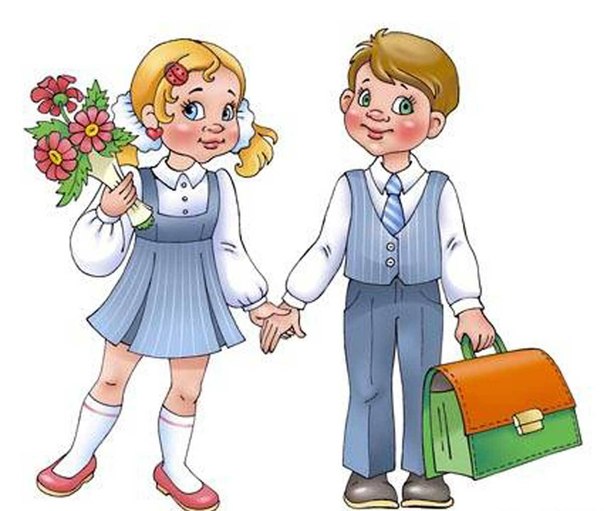 